You are invited to Train the Brain with CBT for ADHD CBT- Cognitive Behavioral Therapy   Wednesday, December 5, 7 pm 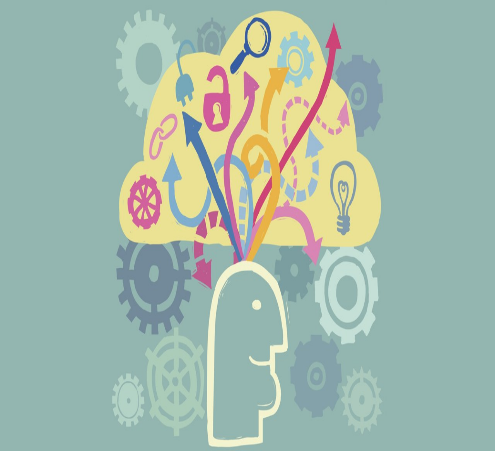  CBT is a psycho-social intervention that aims to improve mental health. It is a short-term, goal-oriented , practical approach form of therapy. CBT focuses on challenging and changing unhelpful cognitive distortions and behaviors, improving emotional regulation, and the development of personal coping strategies that target solving current problems.                                                       Consider it Brain Training for ADHD.  A  2016 neuroimaging study of adults with ADHD who completed a 12-session course of CBT showed improvements in ADHD symptom ratings and beneficial changes in the same brain regions that are typically monitored in studies of medication treatment.Presented by Selene M. MacKinnon, Psy.D. Clinical Psychologist                                                                            Rhode Island Cognitive Behavioral Therapy and Coaching  www.ribct.com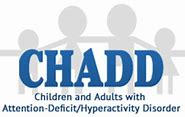 Where: Pine Room @ Bradley Hospital  East ProvidenceMembers : Free    Guests: Donations appreciated                                                                         Hosted by:  CHADD- Children and Adults with ADHD                                                        National: www.chadd.org   Local:  www.chadd.net/810   401-369-0045